Comunicato stampaEMBARGO FINO ALLE  ORE 14.00  DEL 23 MAGGIODa Genova, con PortrAIts, AISM apre la Settimana Nazionale della SMParola chiave: sensibilizzazione e informazione Genova, 23 maggio. In largo Pertini, a Genova, apre PortrAIts, la mostra dedicata alla sclerosi multipla (SM), che coglie il lato “nascosto” della malattia, e lo fa a partire dalle storie delle persone con SM.  È con questa open air exibit che AISM, l’Associazione Italiana Sclerosi Multipla, insieme alla sua Fondazione FISM – Fondazione Italiana Sclerosi Multipla - lancia la Settimana Nazionale della SM, l’evento dedicato alla sensibilizzazione e alla conoscenza della SM, malattia che in Italia colpisce soprattutto i giovani: ogni 3 ore una nuova diagnosi.Quest’anno partirà da Genova, il coinvolgente messaggio di sensibilizzazione su una malattia grave, cronica e invalidante, ancora troppo poco conosciuta. Il perché di questa scelta lo spiega Mario Alberto Battaglia, presidente di FISM: “Vogliamo lanciare la Settimana Nazionale della SM dalla città in cui si trova la sede nazionale di AISM e dal luogo da cui la ricerca innovativa e di eccellenza sulla SM e malattie correlate parte per arrivare al mondo. Questa settimana nazionale oggi parte da Genova, farà tappa in almeno altre sei città italiane, si concluderà nella sala Regina nel Parlamento a Roma, insieme alle massime istituzioni italiane, il 31 maggio”.Grazie al coinvolgimento delle 98 sezioni AISM presenti sul territorio italiano, non solo la sede del Senato della Repubblica e della Camera dei Deputati si illumineranno di rosso, ma i monumenti principali di città e piccoli paesi. Anche la nostra Lanterna, la fontana di Piazza De Ferrari e il ledwall del Palazzo della Regione si illumineranno, saranno un grande abbraccio virtuale alle persone con SM, che in Italia sono oltre 140mila.“È una mostra che ha una forza comunicativa enorme PortrAIts. Ha la capacità di svelare lati nascosti di questa malattia, costringendola a gettare la maschera. Grazie all’intelligenza artificiale sono stati svelati i sintomi invisibili della SM. E sono stati messi in mostra, letteralmente. PortrAIts nasce con l’obiettivo di colmare la grande lacuna di conoscenza, e quindi di sensibilizzare, sui sintomi invisibili della sclerosi multipla. Grazie proprio a tutte le persone con SM che si sono messe in gioco, partecipando con gli esperti a ‘istruire’ l’Intelligenza Artificiale, sono state generate immagini potenti, capaci di smuovere attenzione e sentimenti, spiega Francesco Vacca, presidente nazionale AISM-”.E allora guardiamolo bene ogni volto di PortrAIts: è un pezzo di vita. Sono ritratti di Antonella, Ivan, Andrea, Cristina, Eleonora, Francesco, Giuseppe, Ileana, Nevio, Rachele. Ciascuno di loro ha svelato la parte più intima e fragile di sé, senza veli e con generosità all’Intelligenza Artificiale per renderla “visibile” a tutti. Per farla conoscere.Ospiti d’onore, a Genova, di questa prima manifestazione, le persone con SM, i volontari dell’Associazione, i ricercatori, la madrina di AISM, l’attrice Antonella Ferrari, i rappresentanti delle istituzioni."È con grande piacere che Regione Liguria accoglie questa mostra che ha lo scopo di sensibilizzare i cittadini sulla sclerosi multipla malattia infiammatoria autoimmunitaria che se non opportunamente diagnosticata e trattata può portare a esiti invalidanti con una scarsa qualità della vita. Come per molte altre malattie il miglior approccio è l'informazione, l'emersione anche di segni e i sintomi meno frequenti può infatti evitare di sottovalutare e ritardare la diagnosi. Nella sua cura può giocare un ruolo strategico anche la ricerca finalizzata a sviluppare opportunità terapeutiche in grado di stabilizzare e cronicizzare il quadro clinico per garantire una vita normale a chi ne è affetto. Ringraziamo quindi gli amici di Aism per avere inserito Genova nel tour nazionale di questa mostra. Lo scopo dunque – dichiara Angelo Gratarola, Assessore Sanità Regione Liguria - non è parlare di sclerosi multipla solo tra addetti ai lavori o tra persone che ne sono coinvolte direttamente, ma aprirsi a tutta la cittadinanza per creare sensibilizzazione collettiva di una malattia che colpisce purtroppo la fascia giovanile e soprattutto di sesso femminile, una delle parti più vive e vitali della società".PortrAIts, sotto l’Alto Patronato del Presidente della Repubblica, ha il patrocinio del Comune di Genova e della Regione LiguriaUfficio Stampa AISM APS/ETS Barbara Erba – 347.758.18.58 barbaraerba@gmail.com; Enrica Marcenaro – 010 2713414 enrica.marcenaro@aism.itResponsabile Comunicazione e Ufficio Stampa AISM APS/ETSPaola Lustro – tel. 010 2713834 paola.lustro@aism.itQuali sono gli eventi della Settimana Nazionale di AISMSotto l’Alto Patronato del Presidente della Repubblica parte la Settimana Nazionale della Sclerosi Multipla, appuntamento annuale di informazione e sensibilizzazione sulla sclerosi multipla e patologie correlate.Sarà dal 25 maggio al 2 giugno, con molte le iniziative in programma. Il 30 maggio è la giornata Mondiale della SM, è celebrata contemporaneamente in 70 paesi del mondo.A Genova, dal 23 maggio, inizia la campagna di sensibilizzazione sulla SM con PortrAIts. Apre con un open air exibit in sei città d’Italia.Nella cornice della celebrazione della Giornata Mondiale della SM avrà poi luogo il Congresso scientifico per fare il punto sulla ricerca. Il 31 maggio, presso la Sala della Regina alla Camera dei Deputati, si terrà la presentazione dello stato dell’arte dell’Agenda della Sclerosi Multipla e patologie correlate 2025, sostenuta dai principi della Carta dei diritti e dalle evidenze del Barometro della SM 2023.Il Programma Genova, 23 maggioConferenza Stampa light e lancio della Settimana Nazionale 2024 Inaugurazione della mostra PortrAIts, in Largo Pertini: resterà a Genova sino al 31 maggio.PortrAIts sarà anche a Napoli, Vicenza, Varese, Bologna, Torino.Online, 27 maggio Diretta streaming con i candidati italiani alle elezioni europee. Roma, 28-30 maggio	  Appuntamento annuale con i principali ricercatori che fanno ricerca sulla sclerosi multipla con il Congresso annuale FISM.  Saranno circa 150 gli scienziati a partecipare con i propri studi all’evento dedicato alla Salute del Cervello, per “Ripensare la diagnosi della sclerosi multipla e delle patologie correlate”.Roma, 29 maggioConsegna del prestigiosissimo Premio Rita Levi Montalcini, riconoscimento dedicato ai giovani ricercatori che si occupano di SM e patologie correlate  30 maggioGiornata Mondiale della SM: i monumenti italiani si illuminano di rosso Roma, 31 maggio Parlamento italiano: Sala della Regina. Presentazione del Barometro della SM, avanzamento dell'Agenda della SM 2025 e patologie correlate, firma delle istituzioni presenti della Carta dei Diritti. Tutti gli eventi sono a disposizione sullo speciale online dedicato https://www.aism.it/settimana_nazionale_della_sm_speciale_online e su YouTube di AISM www.youtube.com/sclerosimultiplaPORTRAITSPortrAIts: la mostra che coglie il lato “nascosto” della malattia, a partire dalle storie delle persone 10 pannelli per 10 storie e altrettanti sintomi: questa è PortrAIts, la campagna di sensibilizzazione, voluta da AISM, che ha svelato in modo del tutto innovativo e attuale, il lato nascosto della SM.Secondo un’indagine Doxa, l’80% degli italiani sa che la Sclerosi Multipla è una malattia neurologica, ma non ne conosce bene i sintomi invisibili.Il braccio come un pezzo di ghiaccio. La lingua intrecciata. La testa in fiamme. Le gambe pesanti come macigni. La stanchezza che ti costringe a stare a letto. La vista appannata. Aghi che pungono dalla vita in giù. Spasmi in tutto il corpo. Un bruciore che parte dal piede e sale su. La memoria che a volte svanisce, facendo sentire la persona come un albero alla mercé del vento. Eccoli alcuni dei sintomi della SM che, invalidanti, ma invisibili, accompagnano quotidianamente chi convive con questa malattia, così diversa nel suo manifestarsi a chi ne soffre.PortrAIts racconta proprio questo: il disagio che vive ognuno dei 10 testimonial raccontato attraverso un testo e una fotografia, rielaborati con il supporto dell’Intelligenza Artificiale e trasformati nei 10 pannelli. La mostra, che il 30 maggio 2023, Giornata Mondiale della Sclerosi Multipla, è stata inaugurata a Roma, ha avuto un grande successo di pubblico. È anche stata premiata con un Epica Awards, premio per le agenzie pubblicitarie di tutto il mondo che ha 200 giornalisti del settore marketing e comunicazione tra i giurati.        Ecco perché ritorna nelle piazze italiane in occasione della Settimana di informazione sulla SM 2024. Come nasce PortrAItsAttraverso la versione pro del generatore di immagini AI Midjourney, sono stati rielaborati i ritratti fotografici di 10 protagonisti in considerazione dei testi che i singoli avevano fornito, raccontando il sintomo nascosto della SM per loro più significativo. Il passaggio successivo è stato quello di affinare il ritratto attraverso programmi di grafica che non modificassero l’output dell’AI. In conclusione, ogni protagonista ha scelto e approvato il Portrait in cui maggiormente si riconosceva, tra le diverse elaborazioni proposte, dando vita, così, ai 10 pannelli. Le immagini sono volutamente forti e impattanti, colpiscono come un pugno nello stomaco, ma riescono nell’intento di comunicare esattamente ciò che le persone con SM provano quotidianamente, senza che nessuno se ne accorga.PortrAIts diventa, così, una proposta di riflessione per andare oltre la percezione della superficie osservabile. L’invito è quello di esercitare un’azione consapevole su ciò che, se non si vede, è fondamentale per capire meglio la vita di ognuno di noi, come parte indispensabile e fondamentale del sistema salute.L’AI può diventare, insomma, uno dei principali spazi di interazione per stimolare azioni e comportamenti a sostegno di principi eticamente condivisibili.PortrAIts: tra le storieAlcuni fra i 10 testimonial della mostra saranno ospiti all’evento di inaugurazione.Tra questi Antonella Ferrari, madrina di AISM, scrittrice, attrice e autrice dello spettacolo teatrale in cui porta in scena la sua condizione di persona con SM.“La vista a volte mi si appanna, come se vedessi un cielo pieno di nuvole. È stato per me interessante scoprire come il mio sintomo invisibile sia stato reinterpretato dall’AI. Penso che questo progetto renda chiaro a tutti cosa significhi vivere con questa malattia e possa aiutare le persone con SM a lottare ancora di più per i loro diritti”, dice Ferrari.Ci sarà anche la ligure Eleonora Nucera che da 12 anni convive con la SM, ma non ha rinunciato al suo desiderio di diventare mamma e che per AISM è stata testimonial della campagna di raccolta fondi tramite il 5xmille insieme ad Iva Zanicchi.Mi sento così, in balìa della mia malattia, che dà spasmi invisibili agli occhi ditutti. I miei muscoli si contraggono, il mio corpo è percorso da scosse, i dolori si impadroniscono di ogni fibra.Ma nessuno lo vede. Solo io, e le persone che vivono con me questa malattia, sappiamo quanta fatica c’è dietro ogni passo, quanta paura ho di perdere l’equilibrio, quanta stanchezza mi ritrovo a fine giornata per avere percorso un tratto di strada che per gli altri è una passeggiata, per me una maratona quotidiana. - racconta Eleonora.L’evoluzione di PortrAIts: da Genova a tante città Dopo Genova, la mostra sarà ospitata in altre 5 città italiane, Bologna, Napoli, Torino, Varese e Vicenza. In accordo con ANCI e UNPLI, per i prossimi 12 mesi sarà in altre città che la ospiteranno anche in occasione di iniziative localiQuest’ anno la campagna PortrAIts si evolve.Ci saranno, infatti, nuovi ritratti e uno spot TV che andrà in onda dal 26 maggio per sensibilizzare su una malattia cronica, invalidante e complessa, per la quale ancora non esistono terapie definitive.Da segnalare, infine, il G7-Inclusione e Disabilità, che si terrà in Umbria il 14, 15 e 16 ottobre 2024, al quale AISM è stata invitata e dove esporrà i 10 pannelli della mostra PortrAIts.PortrAIts è in Largo Pertini a Genova dal 23 al 31 maggio. Online su  www.portraitsm.it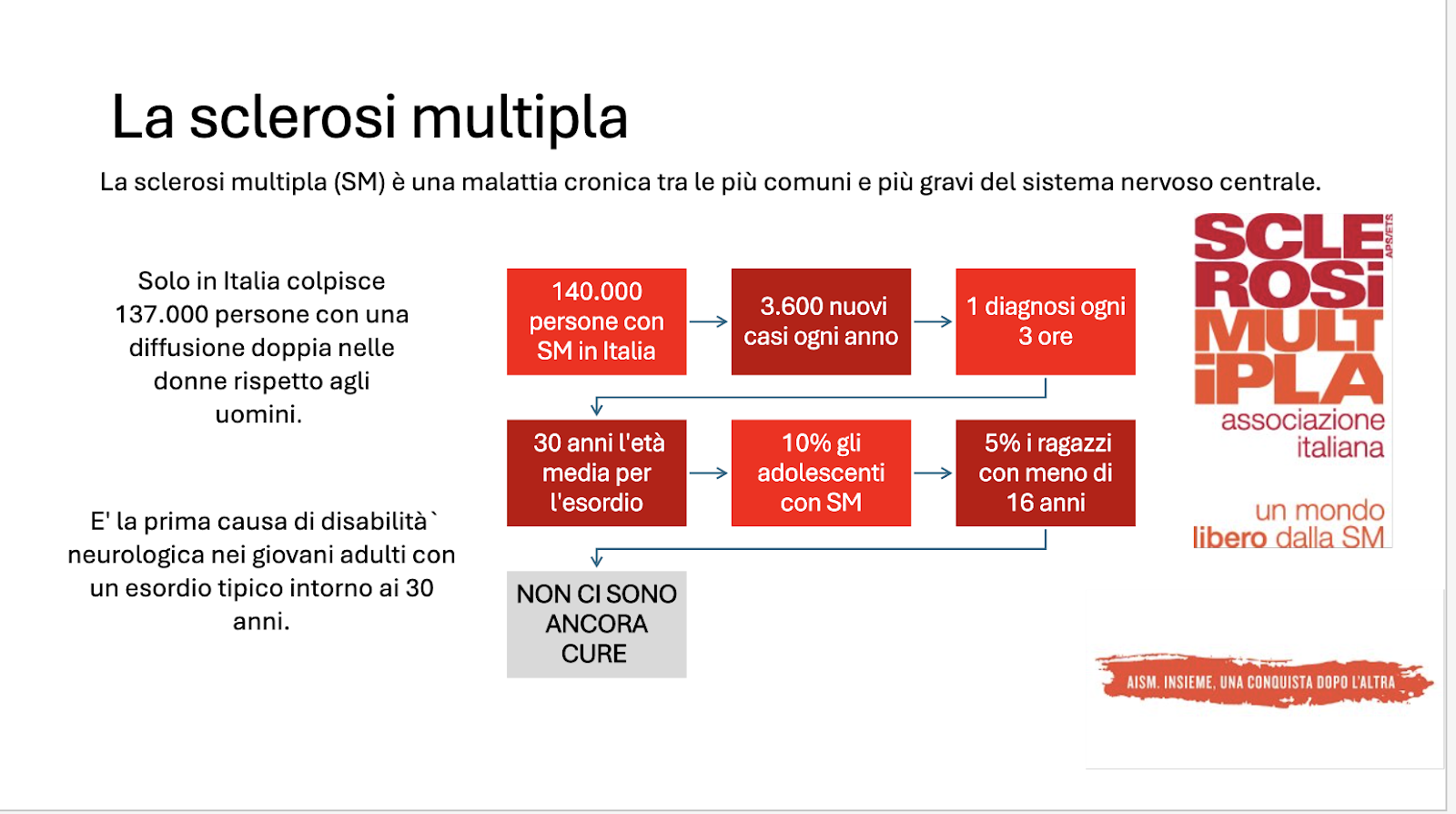 In Liguria sono stimate oltre 3510 persone con sclerosi multipla, una parte delle quali richiede cure riabilitative ambulatoriali e domiciliari; attualmente, il Servizio di Riabilitazione AISM Liguria segue un totale di circa 3000 persone con sclerosi multipla o malattie similari sul territorio regionale. Nel 2023 sono state erogate oltre 119 mila prestazioni riabilitative.ApprofondimentoAISM in poche righeAISM è l’Associazione Italiana Sclerosi Multipla con sede nazionale a Genova, in via Operai 40. Si trova a pochi passi dalla Lanterna, nei locali della Fiumara di Sampierdarena, nata 55 anni fa, è l’associazione delle persone con sclerosi multipla e malattie correlate. AISM è una tra le maggiori associazioni di volontariato del nostro Paese grazie ad una rete che conta 98 Sezioni provinciali, i Coordinamenti regionali, 50 Gruppi operativi, e quasi 14mila volontari, che insieme alle persone con SM, sono anima e motore dell’associazione stessa. In Liguria, AISM, oltre alla sua Sede Nazionale e al suo Servizio Riabilitativo, accreditato con il SSN, ha una Sede Regionale (si trova in via Alizeri) ed è presente sul territorio con quattro Sezioni nei capoluoghi di provincia e con un gruppo operativo nel Tigullio. (https://www.aism.it/struttura/sezione-provinciale-aism-genova/home-page).Che cosa fa AISM per le personeAISM fornisce supporto e servizi alle persone affette da questa malattia, nonché alle loro famiglie e caregiver. Fra le attività principali troviamo:Servizi e assistenza: AISM lavora per garantire alle persone di poter realizzare il proprio progetto di vita. È l’interlocutore più vicino alle persone e opera collaborando con la rete territoriale dei servizi, in ogni fase di vita e di malattia. Ricerca. Dal 1998, AISM mette in campo risorse per garantire alla Fondazione Italiana Sclerosi Multipla (FISM) di lavorare per individuare cause, fattori di rischio e cure e nuovi farmaci efficaci per rallentarne il decorso e per mettere la parola fine a questa malattia. È soprattutto grazie a questo impegno che negli ultimi 20 anni lo scenario di chi affronta ogni giorno la SM è molto cambiato, grazie all’impatto positivo di farmaci per le forme a ricadute e remissioni. A determinare questo risultato ha concorso la nostra capacità di promuovere e indirizzare la ricerca scientifica verso l’eccellenza e l’innovazione, tanto a livello nazionale, quanto a quello internazionale.Mediante il suo Osservatorio SM e patologie correlate, che si trova a Genova, AISM tutela la piena inclusione sociale delle persone, in ogni ambito possibile, esercitando un’azione costante di advocacy: dialoga e si confronta con le Istituzioni, con gli Enti di riferimento, con l’intera collettività. Promuove programmi e azioni concrete in grado di incidere sulle politiche sociali, sanitarie e socio-sanitarie. Ogni anno redige Il Barometro della Sclerosi Multipla, cioè la più grande raccolta di dati e informazioni che raccontano la realtà della SM in Italia. Questo documento viene consegnato dal Presidente Nazionale di AISM e dalle Sezioni territoriali alle Istituzioni durante la Giornata Mondiale della SM. Il Barometro è frutto di un percorso di analisi di dati disponibili da parte degli stakeholder e soprattutto con indagini di AISM. AISM è impegnata infine nel lavoro continuo e capillare di informazione, sensibilizzazione e cultura sulla malattia, che nasce dall’ascolto diretto e costante dei bisogni delle persone con SM.800.80.30.28 da 32 anni il Numero Verde nazionale di AISM e gli sportelli delle SezioniAl Numero Verde di AISM, tra le richieste delle persone, soprattutto aiuto per l’accesso alle prestazioni sociali, l’abbattimento alle barriere che limitano l’autonomia delle persone, supporto psicologico. L’800.80.30.28 è un servizio telefonico gratuito di consulenza e informazione per mezzo del quale AISM offre informazioni corrette e aggiornate a chiunque senta il bisogno di una risposta attendibile e immediata ai propri dubbi sulla malattia e sulle problematiche ad essa collegate.Per venire incontro alle diverse esigenze di chi chiama, al numero verde AISM risponde un’équipe multidisciplinare che offre risposte personalizzate. A rotazione sono disponibili: neurologi, assistenti sociali, operatori della riabilitazione, consulenti legali, la segreteria.L’ampia composizione di questa équipe e il contatto diretto fra l’operatore e l’utente consentono di fornire ad ogni richiesta una risposta adeguata e personalizzata.Sono 13.500 le richieste annuali: 6200 direttamente al numero verde nazionale; 7300 agli sportelli presenti nelle sezioni AISM del territorio.    AISM e FISM sono parte di una grande rete di collaborazione nazionale e internazionale AISM dialoga, collabora, lavora, supporta e interagisce con ciascuna di loro. Parte di un grande e coeso movimento  European Multiple Sclerosis Platoform (EMSP) Multiple Sclerosis International Federation (MSIF) Rehabilitation in Multiple Sclerosis (RIMS) Progressive MS Alliance (PMSA) SIN (Società Italiana di Neurologia) SNO (Società Italiana Neurologi Ospedalieri) SISM (Società Infermieri Sclerosi Multipla) FISH (Federazione Italiana per il Superamento dell'Handicap) Forum Terzo Settore FID (Forum Italiana Disabilità)       •      Cnesc (Consulta Nazionale Enti per il Servizio Civile)Si trova a Genova il Servizio di Riabilitazione che è “modello” in EuropaAppartiene ad AISM, è convenzionato con il SSN ed è eccellenza. È attivo dal 1976. Rappresenta un modello di qualità: è un centro di riferimento nazionale per la formazione degli operatori dedicati alla riabilitazione delle persone con SM. Ha partecipato a progetti di ricerca in studi multicentrici europei, ha prodotto e pubblicato diversi testi inerenti alla riabilitazione nella SM e ha effettuato proprie ricerche scientifiche riconosciute, pubblicate e premiate a livello internazionale.Il Servizio è accreditato e convenzionato con il SSR come C.A.R. – Centro Ambulatoriale di Riabilitazione. Segue 1400 persone con sclerosi multipla o patologie neurologiche similari attraverso un servizio ambulatoriale e domiciliare attivo su tutto il territorio regionale.Nel Servizio di Riabilitazione ligure operano circa 150 operatori.Il Servizio propone un approccio globale interdisciplinare che prende in carico la persona con SM. Dell’equipe interdisciplinare, oltre agli operatori, fanno parte la persona con SM e la sua famiglia che ricoprono un ruolo centrale come parte attiva del processo decisionale.  Il Team Interdisciplinare si occupa di redigere il progetto riabilitativo individuale (PRI) che nasce da una valutazione attenta e dettagliata che coinvolge varie figure professionali che meglio possono contrastare la varietà di sintomi e di implicazioni sulla qualità della vita che la SM comporta.FISM come ricerca di punta sulla SM e le patologie correlateLa ricerca di AISM e FISM è un’eccellenza che si posiziona al primo posto della ricerca in Italia e terza tra le principali associazioni internazionali (USA e Gran Bretagna). La Fondazione Italiana Sclerosi Multipla (FISM) nasce a Genova nel 1998 ove ha ancora la sede. Fino al 30 gennaio 2012, FISM è stata rappresentata dal Presidente Onorario Rita Levi Montalcini (Nobel per la Medicina nel 1986). Dalla costituzione la presiede il genovese Mario Alberto Battaglia, professore di Igiene all’Università degli Studi di Siena. Con la sua guida FISM condivide a livello internazionale i percorsi strategici e gli ambiti più promettenti della ricerca su cui investire e lavorare. FISM si propone come ponte tra la ricerca scientifica e le persone con SM. Per soddisfare la visione di “un mondo libero dalla SM”, FISM agisce per indirizzare, promuovere e finanziare la ricerca d’eccellenza, nell’ intento di migliorare la qualità di vita delle persone con SM. FISM promuove una scienza di eccellenza fatta di innovazione, dialogo e corresponsabilità tra ricercatori e pazienti.FISM in numeri Negli ultimi 5 anni FISM ha investito oltre 40 milioni di euro, che corrispondono all’80% degli investimenti privati della ricerca sulla SM in Italia, attivando, anche importanti collaborazioni internazionali.Nel periodo 2021-2024, grazie a FISM, sono in corso, in Italia, 188 progetti per un investimento complessivo di 56 milioni di euro. A questa cifra andranno aggiunti ulteriori 5 milioni di Euro, che stanno finanziando il Bando FISM 2024, ottenuti per la maggior parte grazie al contributo del 5xmille dei cittadini.  Quella di FISM è una ricerca che dialoga con tutto il mondo: sostiene gruppi di ricerca (nazionali e internazionali), impegnati nel comprendere quale sia la causa della malattia, quali i fattori di rischio, nel definire le strategie per combatterla, per riparare le lesioni, per monitorare l'efficacia dei trattamenti e ottimizzare la riabilitazione. FISM e Genova In Liguria FISM ha investito negli anni, oltre 10 milioni di euro, sostenendo importanti progetti di ricerca con l’Università di Genova. Da ricordare gli importanti studi di risonanza magnetica nel campo della neuroriabilitazione, dimostrando quanto un trattamento riabilitativo sia capace di indurre efficaci modificazioni strutturali e funzionali motorie a livello cerebrale, utili per contrastare la progressione della malattia.Partono da Genova gli studi sull’impiego delle cellule staminali, sia mesenchimali, arrivate alla sperimentazione sull’uomo, sia ematopoietiche con il trapianto autologo di cellule che ha aperto una nuova via per trattare le forme più aggressive di sclerosi multipla. A partire dal 2004 è stata attivata, inoltre, una collaborazione strutturata con il Dipartimento di Neuroscienze, Riabilitazione, Oftalmologia, Genetica e Scienze materno-infantili (DINOGMI) dell’Università di Genova realizzando un Centro di ricerca per l’applicazione della risonanza magnetica allo studio della sclerosi multipla e malattie similari. Nell’aprile 2017 è stato firmato l’accordo tra AISM e FISM, con il Policlinico San Martino e l’Università di Genova per la creazione di un nuovo Centro di Ricerca in Risonanza Magnetica per la sclerosi multipla. Questo Centro è dotato di un Tomografo a Risonanza Magnetica di fascia alta 3 tesla che è stato acquistato da FISM. Il Centro è parte del Network Italiano di Neuroimaging (“INNI”), promosso e finanziato da FISM, composto da centri di eccellenza italiana per la ricerca scientifica di risonanza magnetica. Si deve ancora ad AISM e alla sua Fondazione la creazione del Progetto Registro Italiano SM: raccoglie oltre 88mila cartelle cliniche che appartengono a 188 centri clinici SM (10 centri in Liguria). È strumento di ricerca scientifica indispensabile, utile per lo sviluppo di studi epidemiologici e clinici e di programmazione sanitaria.Nasce a Genova la Scuola della Ricerca Riabilitativa per la SMAll’interno del Servizio di Riabilitazione lavora il gruppo di ricerca FISM attivo su molteplici progetti di ricerca in studi multicentrici nazionali ed internazionali necessari ad aumentare le conoscenze nel campo della biologia della riabilitazione, nella misurazione di efficacia della riabilitazione stessa nella validazione e implementazione di nuovi trattamenti e nuove tecnologie riabilitative.Tra i progetti in essere sono da sottolineare quelli che hanno l’obiettivo di evidenziare l’effetto biologico della riabilitazione attraverso l’utilizzo della risonanza magnetica come “marcatore” dell’efficacia del trattamento riabilitativo.Di particolare interesse, fra gli altri, i progetti sulla riabilitazione cognitiva con la valutazione tramite risonanza magnetica funzionale, focalizzando i propri obiettivi sulla quantificazione dei miglioramenti apportati da una riabilitazione intensiva della memoria, autosomministrata a domicilio tramite tablet. In collaborazione l’Istituto Italiano di Tecnologia (IIT), si lavora allo studio di device indossabili sensorizzati, sistemi di telemedicina, app, dispositivi per la stimolazione magnetica transcranica, tecniche di modellazione e simulazione, nonché sofisticati algoritmi di apprendimento/riconoscimento automatico e intelligenza artificiale dedicati ad accrescere i risultati riabilitativi in ambito sclerosi multipla.